NaProTechnology      Procreative Health Care Data:___________________ 	Powód konsultacji                 ____________________________________________   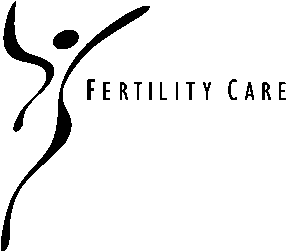  ID Nr.___________________Zawód  		Żona      ______________________	Mąż     _______________________________Papierosy 		Żona (sztuk/dziennie) ___  ________	Mąż (sztuk/dziennie)   ____________________Alkohol 		Żona (jedn./tygodniowo)  _________ 	Mąż (jedn./tygodniowo)  __________________Kofeina			Żona (filiżanek/dziennie)  _________	Mąż (filiżanek/dziennie) __________________Używki inne/leki (Nazwa________________) 	Żona (częstotliwość)  _______	Mąż (częstotliwość)   ______________Ostatnie badanie cytologiczne  (data)  ________________  Wynik _______Czy kiedykolwiek był wynik nieprawidłowy ? ___________Szczegóły_________________________________Wcześniejsze leczenie szyjki macicy           ______________________________________________________Małżeństwo od  ________________(Data) [jeśli obniżona płodność] Starają się o poczęcie od  _________ (Data)					        				(tzn. współżycie bez antykoncepcji)Aktualnie przyjmowane leki: Żona: 1. Kwas Foliowy (zalecany)_______________________________________			  _____________________________________________________               	       	Mąż: __________________________________________________			  _____________________________________________________Aktualnie przyjmowane kuracje ziołowe / leczenie niekonwencjonalne  				  		Żona:    ________________________________________________               	Mąż:__________________________________________________Alergie : Żona:__________	Mąż_____________    Poronienia/niepłodność w rodzinie __________1. Historia menstruacji Pierwsza miesiączka _________ (w jakim wieku)    Ile dni trwa krwawienie _______(ile dni)     	Jaka jest długość cykli  (zakres w dniach) od _____ do ____ 										         najkrótszy	najdłuższy    Objawy niedoboru Endorfin Napięcie Przedmiesiączkowe  (Proszę zaznaczyć, jeśli którykolwiek z objawów występuje  >4 dni przed początkim krwawienia miesiączkowego)Drażliwość ___(b) Tkliwość Piersi __(c)Wzdęcia ___(d) Wzrost wagi ___(e) apetyt na sól/słodycze ___(f) Płaczliwość ___ (g) Depresja ___ (h) Bóle głowy ___ (i) Zmęczenie ___ (j) Bezsenność ___(k) Inne ___Data __________    Średnia długość występowania_____Dni;  Natężenie objawów (od 1do10) ____/ 10     Data __________    Średnia długość występowania_____Dni;  Natężenie objawów (od 1do10) ____/ 10     Czy odczuwasz przewlekłe zmęczenie? T ___ N ___   Czy masz problemy ze snem?    T ___ N ___ Czy masz przewlekle obniżony nastój ? T ___  N ___ Czy odczuwasz nadmierny niepokój?    T ___ N ___Czy w trakcie miesiączki występuje brązowe brudzenie?  T ___ N ___   Jeśli Tak, to przez ile dni? __________Choroby w rodzinie:  SM __ Reumatoidalne __  Tarczycy __ Cukrzyca insulinozależna __ Nowotwory _____________________ 			Inne _____________________________________Objawy Endometriozy Czy cierpisz na bardzo bolesne miesiączkowanie?		 	       	T ___ N ___  Czasem ___Czy cierpisz z powodu zaparć i/lub biegunki w trakcie miesiączki? 	         	T ___ N ___ Czasem ___Czy odczuwasz bolesność w trakcie współżycie (przy głębokiej penetracji)?      	T ___ N ___ Czasem ___ Uwagi _______________________________________________________________________________Objawy Policystycznych JajnikówCzy masz nadmierne/nieprawidłowe owłosienie?		T ___ N ___   _______________________________Czy masz nadmierny trądzik?    				T ___ N ___   _______________________________Czy masz nadwagę ? 					T ___ N ___   _______________________________Czy kiedykolwiek miałeś zaburzenia odżywiania?   Żona/Mąż   ( Tak / Nie )     _________________Czy kiedykolwiek miałeś(aś) chorobę przenoszoną drogą płciową (weneryczną)?	 Żona   (Tak / Nie)____ Rozpoznanie_________________________________________________________Mąż    (Tak / Nie) _____Rozpoznanie ____________________________________________________2. Wcześniejsze choroby/ operacje ( wyłączając niepłodność)Żona_________________________   Mąż_____________________________________________________________________________	________________________________3. Wcześniejsze Planowanie Rodziny (antykoncepcja) Stosunek przerywany   Od ________________ (Data) Do  ___________ (Data)Tabletka antykoncepcyjna (Nazwa_____________) Do  ___________ (Data)  Przez ile msc._____    Tabletka antykoncepcyjna (Nazwa_____________) Do  ___________ (Data)  Przez ile msc._____    Prezerwatywy		  Do   ________________ (Data) Przez ile msc ______          NPR		        Do  ________________ (Data) Przez ile msc ______          Depo Provera	        Do  ________________ (Data) Przez ile msc ______          IUD (“wkładka”)	        Do  ________________ (Data) Przez ile msc ______     Inne ( ___________)    Do  ________________ (Data) Przez ile msc ______        UWAGI:___________________________________________________________4. Wcześniejsze ciąże  Ciąże__ Porody___ Przedwczesne ___ Poronienia  ___ Pozamaciczne___   Aborcje___Proszę wymienić ciąże w kolejności        						1      	          2 		            3 		   4 	Data Porodu / Poronienia         	____________    ____________   ____________    ___________Jak długo oczekiwano (msc)            ___________    ____________    ____________    ___________W trakcie leczenia? 	          	     T__N__	      T__N__	       T__N__	          T__N__Clostilbegyt		             ___________    ____________   ____________    __________Inne			          	____________    ____________   ____________    ___________Zakończenie ciąży	        Poronienie/ciąża obumarła(ile tyg.) ____________    ____________   ____________   ___________        Ciąża pozamaciczna                       	____________    ____________   ____________    ___________        Poród (ile tyg)	                       	____________    ____________   ____________    ___________        Poród (waga)	                       	____________    ____________   ____________    ___________        Siłami natury/cięcie cesarskie        	____________    ____________   ____________    ___________        Bliźniaki			         	____________    ____________   ____________    ___________        Inne			         	____________    ____________   ____________    ___________						5      	          6 		            7 		   8	Data Porodu / Poronienia         	____________    ____________   ____________    ___________Jak długo oczekiwano (msc)            ___________    ____________    ____________    ___________W trakcie leczenia? 	          	     T__N__	      T__N__	       T__N__	          T__N__Clostilbegyt		         	____________    ____________   ____________    __________Inne			          	____________    ____________   ____________    ___________Zakończenie ciąży	        Poronienie/ciąża obumarła(ile tyg.) ____________    ____________   ____________   ___________        Ciąża pozamaciczna                       	____________    ____________   ____________    ___________        Poród (ile tyg)	                       	____________    ____________   ____________    ___________        Poród (waga)	                       	____________    ____________   ____________    ___________        Siłami natury/cięcie ces.	         	____________    ____________   ____________    ___________        Bliźniaki			         	____________    ____________   ____________    ___________        Inne			         	____________    ____________   ____________    ___________5. Wcześniejsze rozpoznania  (Proszę zaznaczyć wszystkie pasujące)Żona						Mąż		Brak wcześniejszych badań   	___		w wywiadzie:  Niezstąpione jądra ___;  Świnka ___ (wiek____)Idiopatyczna (niepłodność)   	___			    Uraz Jądra ____;  Operacja żylaków powrózka___  Nieznane(nawykowe poronienia)___ 	             Zapalenie 1) Prostaty ___; 2) Najądrzy ___; 3) Jąder ___Endometrioza			___		Problemy z Erekcją / Orgazmem / Ejakulacją_______________          PCOS				___		Wcześniejsze kons. urologiczne (T/N?) ____Niski Progesteron		___		Uwagi__________________________________________Niski estrogen			___				Wcześniejsze badania nasieniaBrak  owulacji			___		 	          1   	      2                              3	            Wrogi/skąpy śluz		___		Data             ______     _______       ______Zrosty				___		Obj.             ______     _______        _____Niedrożność jajowodów		___		Ilość/ml       ______     _______        ______           Mięśniaki			___		Ruchliwość ______     _______        ______LUF				___		Morfologia   _____      _______        ______Inne   ___________________	___		P/ciała          ______     _______        ______6. Wcześniejsze Badania 			           Data/Wynik    Progesteron (21dc)		      	                          _________________________________________FSH, LH Prolactin etc. (3dc)			_________________________________________Układ krzepnięcia	(przeciwciała  itp.) 		_________________________________________Chromosomy/kariotyp    (Mąż i żona)		_________________________________________USG	(podstawowe)				________________________________USG	(ocena owulacji)			________________________________Śluz po stosunku					________________________________HSG rtg 						 ________________________________HSG USG						________________________________Hysteroskopia 					________________________________Laparoskopia 		(1) Data _________	________________________________________________________________Laparoskopia		 (2)Data _________	________________________________________________________________Biopsja endometrium				________________________________Abrazja jamy macicy				________________________________Inne______________________________________________________________7. Wcześniejsze leczenie chirurgiczne 			Data /  WynikKoagulacja/laser z pow. endometriozy		________________________________Elektrokauteryzacja jajników( PCOS)		________________________________Laparotomia	 				________________________________Operacja cysty jajnikowej				________________________________Usunięcie mięśniaków				________________________________Usunięcie polipów					________________________________Plastyka jajowodów  (Mikrochirurgia)		________________________________Inne  (proszę wymienić) __________________________________________________8. Wcześniejsze leczenie zachowawczeClostilbegyt	T ___   N ___ 	Dawka	50 mg________	  Ile dni  _____ Przez ile cykli  _____	100mg		 Ile dni  _____ Przez ile cykli  _____				150mg		 Ile dni  _____ Przez ile cykli  _____Ogólna liczba cykli  _____ Inne (Nazwa___________________)     Dawka____________ Ile dni  _____ Przez ile cykli  _____Inne (Nazwa__________________)     Dawka____________ Ile dni  _____ Przez ile cykli  _____Czy leczenie było monitorowane przez badania hormonalne?	  	 T ___   N ___Czy leczenie było monitorowane przez badania USG?		  	  T ___   N ___Efekty uboczne podczas leczenia?  				     	  T ___   N ___(Proszę zaznaczyć) Uderzenia gorąca ___ Zlewne poty  ___ Wahania nastroju ___  Tkliwość piersi ___		Cysty jajnikowe ____Zaburzenia widzenia ___  Ból brzucha ___ Inne ___Nasilenie objawów ubocznych od 0 – 10 (0 = brak 10 = ciężkie)                	 __/10HCG (Pregnyl)		T ___ N ___			Przez ile cykli  _____FSH (menopur)		T ___ N ___			Przez ile cykli  _____	 I.U.I.  (Inseminacja)	T ___ N ___			Przez ile cykli  _____Inne  __________		Y ___ N ___			Przez ile cykli  ___________________________________________________________________________________________________________________________________________________9. Wcześniejsze  A.R.T 	IVF____	ICSI ____	Inne (nazwa) ___________1.	Zalecono  		Tak _____	Nie _____2.	Przystąpiono 		Tak _____	No _____   (Jeśli Tak proszę o szczegóły)					            (1)                        	    (2)                                 3)		         (4) Data				___________        ___________     __________      __________Ilość komórek jajowych	__________      ___________     __________      __________Ilość zarodków		__________      ___________      __________      __________Ilość zarodków transfer.	__________      ___________      __________      __________Ilość zarodków zamroż.	___________        ___________      __________      __________Rezultat			___________      ____________      __________      __________Ilość cykli IVF in vitro ______       Ilość prób transferu _____ UWAGI:___________________________________________________________________________________________________________________ ____________________________________________________________________________________________________________________________Posiew ____________________________            Posiew ____________________________			                             Przebieg (postęp) leczenia	 Data  _____________      Pierwsza konsultacjaWaga (Kg)     Wzrost  (Metry)BMIData _____________         Baseline Ultrasound Scan       Dzień cyklu _______              Pre-Peak ___           Post-Peak ___Jajnik prawy _______________________    Jajnik lewy_____________________Macica A/V __ ; R/V __;  _______________     Endometrium  Grubość ____  mm  _______________________________      Faza; Wzrostowa ___;  Sekrecyjna ____ ; Inne uwagi__________________________________________________________________________________________________________________________________Data  _____________               Profil hormonalnyEstradiol 17 beta  P-5_________  P-3__________  P-1 __________ P+1__________ Progesteron           P+3_________  P+5__________  P+7_________ P+9________  P+11__________Estradiol 17 beta  P+3_________  P+5__________  P+7_________ P+9________  P+11__________Data  _____________                  Hormony i inne badania  FSH                                              Testosteron                                                                    RóżyczkaLH                                                 Free Androgen Index                                                       B12Prolactin                                       SHBG                                                                           Homocysteine       TSH                                               Androstenedione                                                          Insulin 0 ,                   1,                2hrsT4                                                   DHEAs                                                                           InneHb                                                  Ferritin                                                                           InneLeczenie Chirurgiczne i/lub badania NaProTechnologyŻONA			             DATA	Laparoskopia/drożność	                          ______________________________Kauteryzacja jajników     	             ______________________________ Diatermia/laser  endometriozy	             ______________________________Abrazja jamy macicy 		             ______________________________Hysteroskopia 		                          ______________________________HSG 	                                         	______________________________Biopsja	endometrium      	             ______________________________Myomectomia 		                          ______________________________Plastyka jajowodów	              	______________________________Inne ______________                            __________________________________________________________________________________________________________________SCREENING CHORÓB ZAKAŹNYCHŻona  (T/N) ______                                                Mąż (T/N) ______            PCR / bad genomu____________                       _ PCR / bad genomu _____________Diagnostyka i leczenie Męża (Proszę zaznaczyć wszystkie pasujące)     Badanie Nasienia         Prawidłowe   ____    Nieprawidłowe ___	 Data            ______     _______       ______     ______     _______        ______Objętość        ______     _______       ______     ______     _______        ______Ilość/ml         ______     _______       ______     ______     _______        ______      Ruchliwość    ______     _______       ______     ______     _______        ______Morfologia    ______     _______       ______     ______     _______        ______Przeciwciała  ______     _______       ______     ______     _______        ______Inne Problemy __________________________________________________________________                     POSTĘPOWANIE                        DATA  / LUB DODATKOWE INF. Dawka itp.MĄŻ	Zmiana stylu życia		             _______________________________	Badania                		             _______________________________	Badanie Nasienia  zalecono                     	_______________________________	Konsultacja Urologiczna		_______________________________	 Tamoxifen  (Dawka__  ________)         _______________________________Clostilbegyt (Dawka__  ________)         _______________________________	 L Carnitine (Dawka__  ________)         _______________________________Pycnogenol (Dawka__  ________)	_______________________________Indomethacin (Dawka__  ________)    _______________________________Antibiotyki [                                   ]         _______________________________                            Prosze wymienićPrednisolone (Dawka__  ________)	_______________________________	Prednisolone (Dawka__  ________)	_______________________________Prednisolone (Dawka__  ________)       _______________________________HCG             (Dawka___________)       _______________________________		 Operacja żylaków powrózka nas.            _______________________________Inne  [                                   ]                   _______________________________            Prosze wymienićRozpoznanie  w/g NaProTechnology            Data              Poczęcie przed rozpoznaniem                  _______________________________Idiopatyczna (niepłodność)		_______________________________Idiopatyczne (nawykowe poronienia)	_______________________________	 	 Endometrioza			             _______________________________	 Niski Progesteron		             _______________________________	 Niski Estrogen			             _______________________________	 Brak owulacji			             _______________________________	 Nieprzyjazny/skąpy śluz                          _______________________________Niedrożność jajowodów     		_______________________________Zrosty w miednicy			_______________________________Polycystic Ovarian disease		_______________________________Mięśniaki				_______________________________LUF				              _______________________________Niepłodność męska                                   _______________________________Inne   Data  _____________ Data  _____________